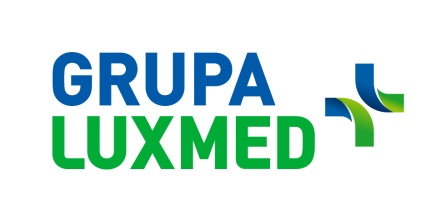 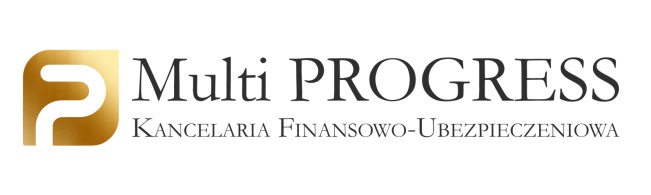 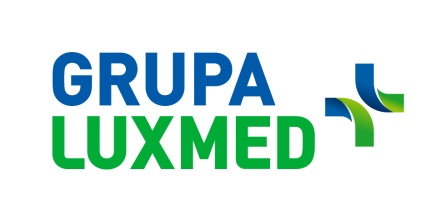 Szanowni Państwo!specjalnie dla naszych najlepszych Klientów przygotowaliśmy szeroką i bardzo korzystną ofertę ubezpieczenia zdrowotnego LUX MED.Grupa LUX MED jest liderem rynku prywatnych usług medycznych w Polsce oraz częścią uznanej międzynarodowej organizacji Bupa, obsługującej 22 mln Klientów w ponad 190 krajach.NAJWAŻNIEJSZE KORZYŚCI Z PRZYSTĄPIENIA DO PAKIETU ZDROWOTNEGO:możliwość bezpłatnego i nielimitowanego korzystania z usług prywatnych placówek medycznych Grupy LUX MEDdodatkowa możliwość skorzystania z dowolnej placówki spoza wykazu i zwrot poniesionych kosztów wizyty tzw. swoboda leczenianieodpłatne wizyty u lekarzy specjalistów zgodnie z zakresem pakietu wizyta u specjalisty bez skierowaniabezpłatne wykonanie badań diagnostycznych zgodnie z wykazem świadczeńOświadczenieOświadczam, że zapoznałem/łam się z zasadami przystąpienia i uczestnictwa w ubezpieczeniu. Zobowiązuję się do terminowych wpłat składki do 20-go każdego miesiąca za miesiąc następny góry. W przypadku niezapłacenia należnej składki w terminie jestem świadomy/świadoma, iż moja ochrona ubezpieczeniowa wynikająca z wyżej wymienionej umowy wygaśnie z ostatnim dniem miesiąca, za który składka została opłacona.……………………………………………………………                                                                                                               podpisUlotka ma charakter wyłącznie informacyjny i nie stanowi oferty handlowej w rozumieniu Kodeksu Cywilnego oraz innych właściwych przepisów prawnych.PAKIETSTANDARDCOMFORTCOMFORT PLUSPREMIUM (VIP)INDYWIDUALNY76,00 zł104,00 zł125,00 zł165,00 złPARTNERSKI 149,00 zł205,00 zł247,00 zł327,00 złRODZINNY187,00 zł257,00 zł307,00 zł540,00 złZAKRES PAKIETUStandardComfortComfort PlusPremiumDostęp do placówek medycznych marki LUX MED ++++Dostęp do placówek medycznych marki Medycyna Rodzinna++++Dostęp do ogólnopolskiej sieci partnerów medycznych++++PORTAL KLIENTA++++Indywidualny opiekun Klienta VIP---+Ogólnopolska rezerwacja terminów wizyt i badań++++PORTAL PACJENTA++++Ogólnopolska rezerwacja terminów wizyt i badań++++SMS-owe przypomnienie o umówionych wizytach w placówkach własnych Grupy LUX MED. (z opcją odwołania wizyty)++++Telefoniczna Informacja Medyczna++++Kompleksowe konsultacje specjalistyczne++++Konsultacje: psychiatry, psychologa-+++Konsultacje profesorskie ze skierowaniem-+++Konsultacyjne zabiegi ambulatoryjne++++Szczepienia przeciwko grypie/anatoksyna p/tężcowa++++Szczepienia przeciwko odkleszczowemu zapaleniu opon mózgowych---+Szczepienia przeciw WZW A, WZW A i B, śwince, odrze i różyczce---+Podstawowa profilaktyka bez skierowania++++Prowadzenie ciąży++++Kompleksowe badania diagnostyczne++++Rozszerzone badania diagnostyczne---+Bezpłatne środki kontrastowe do badań TK, MR oraz Urografii-+++Profilaktyczny przegląd stanu zdrowia--++Skórne testy alergiczne-+++Rehabilitacja--++Przegląd stomatologiczny raz w roku-+++Program medycyny sportowej---+Wizyty domowe--++Wyjazdowa opieka pielęgniarska---+Transport medyczny---+Interwencja karetki do miejsca wskazania---+Swoboda leczenia-+++Stomatologia 50/50 ---+Ubezpieczenie kosztów leczenia w podróży---+Rabat na świadczenia medyczne znajdujące się poza pakietem, a oferowane przez placówki własne Grupy LUX MED 10%10%10%10%Rabat na procedury medyczne oferowane w szpitalu LUX MED 10%10%10%10%Rabat na procedury medyczne oferowane w placówkach PROFEMED10%--10%Rabat na usługi świadczone w szpitalu Carolina Medical Center10%10%10%10%Zasady przystępowania i uczestnictwa:
Aby przystąpić do programu wystarczy zgłosić chęć uczestnictwa w ubezpieczeniu MULTI PROGRESS podając swoje dane i dane członków rodziny, których zgłaszamy do ubezpieczenia:Dane Ubezpieczonego głównego:1.  ………………………………   ………………………………………  ……………………………  ……………………………..Nazwisko                             Imię/imiona                                    PESEL                              Nr. Telefonu ………………………………………..  ………………………………………………………………………………………………                         Adres e-mail                                                                  Adres zamieszkania Dane pozostałych członków rodziny:2. ………………………………   ………………………………………  ……………………………  ……………………………..Nazwisko                                     Imię/imiona                                    PESEL                              Nr. Telefonu ………………………………………..  ………………………………………………………………………………………………                         Adres e-mail                                                                  Adres zamieszkania 3. ………………………………   ………………………………………  ……………………………  ……………………………..Nazwisko                                     Imię/imiona                                    PESEL                              Nr. Telefonu ………………………………………..  ………………………………………………………………………………………………                         Adres e-mail                                                                  Adres zamieszkania 4. ………………………………   ………………………………………  ……………………………  ……………………………..Nazwisko                                     Imię/imiona                                    PESEL                              Nr. Telefonu ………………………………………..  ………………………………………………………………………………………………                         Adres e-mail                                                                  Adres zamieszkania 5. ………………………………   ………………………………………  ……………………………  ……………………………..Nazwisko                                     Imię/imiona                                    PESEL                              Nr. Telefonu ………………………………………..  ………………………………………………………………………………………………                         Adres e-mail                                                                  Adres zamieszkaniaSKŁADKI PŁATNE SĄ Z GÓRY DO 20 DNIA MIESIĄCA POPRZEDZAJĄCEGO OKRES, ZA KTÓRY SĄ NALEŻNE. 
Dane do wpłat:
Numer konta - 12 1600 1071 8281 1111 1111 1111
Odbiorca: Multi Progress Sp. z o.o., al. Jerozolimskie 200/223, 02-486 Warszawa
W tytule przelewu prosimy wpisać: imię i nazwisko + zakres ubezpieczenia (Standard, Comfort, Comfort Plus lub Premium)!!! Brak płatności w wyznaczonym terminie będzie skutkował wypisaniem z Ubezpieczenia !!!Częstotliwość opłacania składek: miesięczna/kwartalna/półroczna/rocznaW przypadku dodatkowych pytań do Państwa dyspozycji pozostają Pracownicy Kancelarii pod numerem telefonu:22 35 35 088Zasady przystępowania i uczestnictwa:
Aby przystąpić do programu wystarczy zgłosić chęć uczestnictwa w ubezpieczeniu MULTI PROGRESS podając swoje dane i dane członków rodziny, których zgłaszamy do ubezpieczenia:Dane Ubezpieczonego głównego:1.  ………………………………   ………………………………………  ……………………………  ……………………………..Nazwisko                             Imię/imiona                                    PESEL                              Nr. Telefonu ………………………………………..  ………………………………………………………………………………………………                         Adres e-mail                                                                  Adres zamieszkania Dane pozostałych członków rodziny:2. ………………………………   ………………………………………  ……………………………  ……………………………..Nazwisko                                     Imię/imiona                                    PESEL                              Nr. Telefonu ………………………………………..  ………………………………………………………………………………………………                         Adres e-mail                                                                  Adres zamieszkania 3. ………………………………   ………………………………………  ……………………………  ……………………………..Nazwisko                                     Imię/imiona                                    PESEL                              Nr. Telefonu ………………………………………..  ………………………………………………………………………………………………                         Adres e-mail                                                                  Adres zamieszkania 4. ………………………………   ………………………………………  ……………………………  ……………………………..Nazwisko                                     Imię/imiona                                    PESEL                              Nr. Telefonu ………………………………………..  ………………………………………………………………………………………………                         Adres e-mail                                                                  Adres zamieszkania 5. ………………………………   ………………………………………  ……………………………  ……………………………..Nazwisko                                     Imię/imiona                                    PESEL                              Nr. Telefonu ………………………………………..  ………………………………………………………………………………………………                         Adres e-mail                                                                  Adres zamieszkaniaSKŁADKI PŁATNE SĄ Z GÓRY DO 20 DNIA MIESIĄCA POPRZEDZAJĄCEGO OKRES, ZA KTÓRY SĄ NALEŻNE. 
Dane do wpłat:
Numer konta - 12 1600 1071 8281 1111 1111 1111
Odbiorca: Multi Progress Sp. z o.o., al. Jerozolimskie 200/223, 02-486 Warszawa
W tytule przelewu prosimy wpisać: imię i nazwisko + zakres ubezpieczenia (Standard, Comfort, Comfort Plus lub Premium)!!! Brak płatności w wyznaczonym terminie będzie skutkował wypisaniem z Ubezpieczenia !!!Częstotliwość opłacania składek: miesięczna/kwartalna/półroczna/rocznaW przypadku dodatkowych pytań do Państwa dyspozycji pozostają Pracownicy Kancelarii pod numerem telefonu:22 35 35 088